Publicado en Cádiz el 05/07/2024 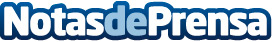 Nace Grupo Tribu: Un nuevo grupo hotelero y gastronómico 100% gaditano"Nuestro objetivo es llegar a los 8 establecimientos hoteleros en los próximos 5 años, duplicando el número de empleados a lo largo de toda la provincia de Cádiz", explica Alberto Lloret su director generalDatos de contacto:Ángel Plaza Responsable de comunicación y marketing679751867Nota de prensa publicada en: https://www.notasdeprensa.es/nace-grupo-tribu-un-nuevo-grupo-hotelero-y Categorias: Gastronomía Andalucia Turismo Restauración Actualidad Empresarial http://www.notasdeprensa.es